План-конспект занятияпедагога дополнительного образованияКурушиной Наталии Евгеньевны.Объединение - коллектив современного танца «Импульс»Программа - «мир танца».Группа - 03-30. Дата проведения: 29.12.2022.Время проведения: 12:00Тема: «Упражнения для укрепления мышц спины, живота, выворотности ног».Цель занятия: формирование и развитие,  физических данных, повысить гибкость суставов, улучшить эластичность мышц и связок, нарастить силу мышц.Ход занятия:Вводная часть - разминка:Выполните разминку: - упражнения для головы: 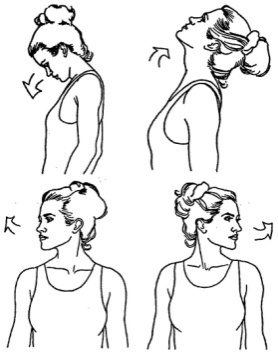 наклоны крестом (4 повтора), круговое вращение (4 повтора в каждую сторонупоочередно), повороты (8 повторов в каждую сторону поочередно);- упражнения для плеч: 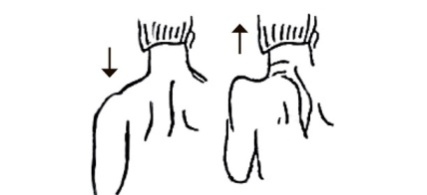 поднимание-опускание (8 повторов), вращение вперед-назад (4 повтора в каждую сторону поочередно);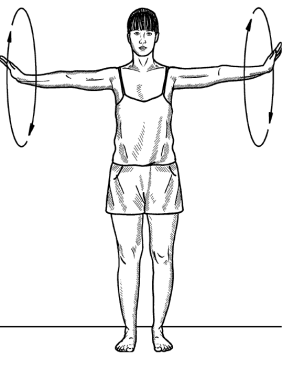 - упражнения для рук: вращение кистями по 4 раза вперед-назад (4 повтора вкаждую сторону поочередно), вращение предплечьями по 4 раза вперед-назад (4 повтора в каждую сторону поочередно), вращение всей рукой по 4 раза вперед-назад (4 повтора в каждую сторону поочередно);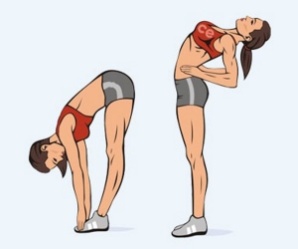 - упражнения для корпуса: наклоны вперед-назад (8 повторов в каждую сторону поочередно), 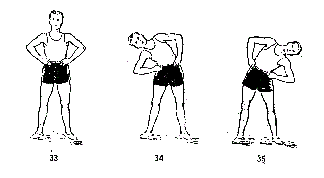 наклоны в сторону по 3 раза (8 повторов в каждую сторону  поочередно);Основная часть-Выполните упражнения:1.Разогрев и работа над развитием подъема, сокращение и натяжение стоп по 6 и 1 позициям. Выполнять по 8 раз по каждой.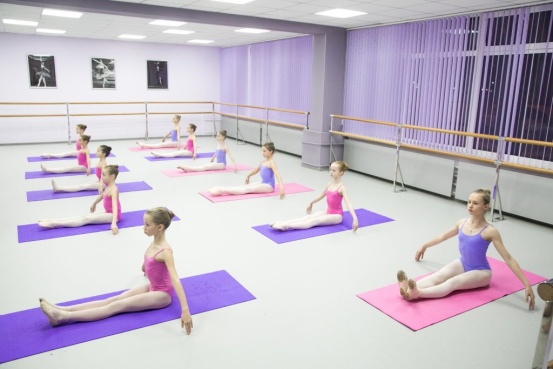 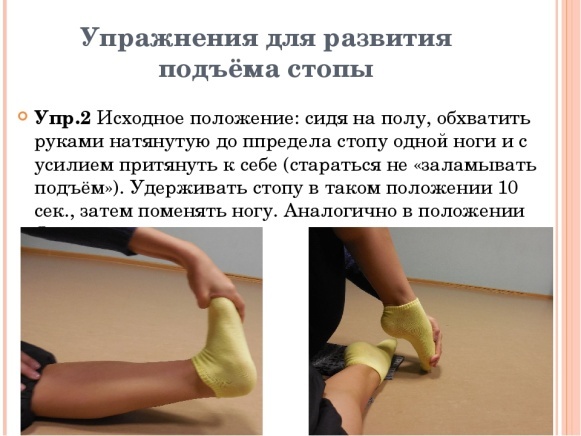 2. «Бабочка», Складка в «бабочке» выполнять по 16 счетов. Повторить еще раз.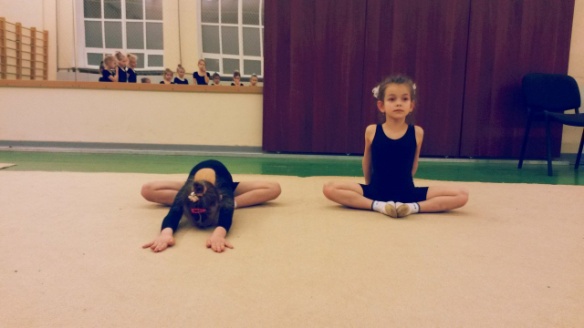 3.Лежа на животе поднимаем верхнюю часть тела. Фиксируем 4 счета, медленно опускаем.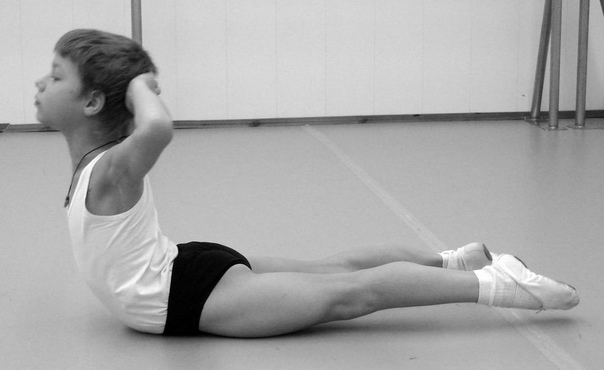 4.Лодочка. Вытягиваем и поднимаем руки и ноги, раскачиваясь вверх и вниз, чередуя поднимание рук и ног. Выполнить 16 покачиваний.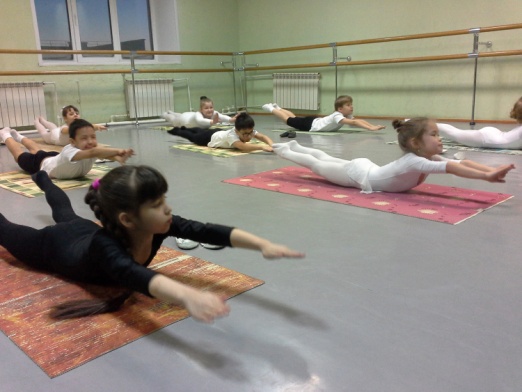 5. Полумост(«Калачик») выпонять 4 раза, удерживая пожение на 8 счетов.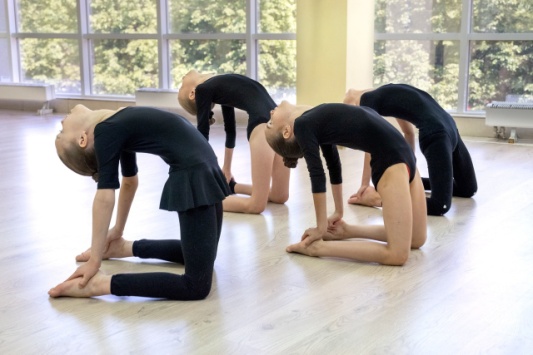 6.Коробочка.Выполнить по 8 счетов , фиксируя положение повторить 4 раза. Руки выпрямлять полностью, тянуться плечами к стопам.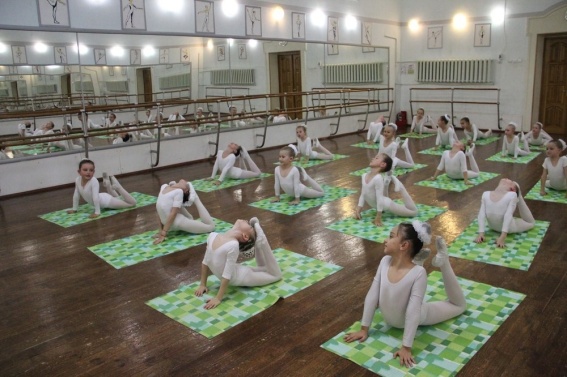 7. Лягушка. Прижимаем живот и бедра к полу (лежать 3 минуты).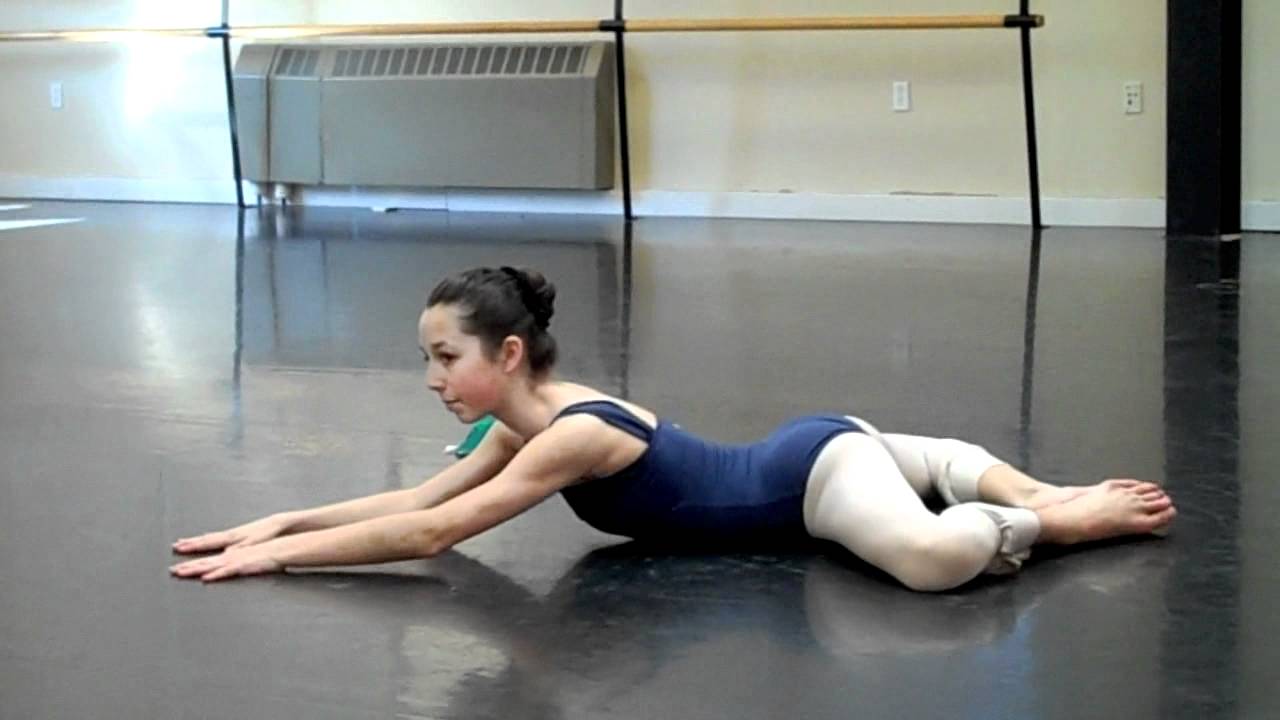 8. Березка .Держать по 8 счетов, вытянув колени и стопы максимально, стараться держать вертикально ноги, пресс напряжен и держит положение. Повторить 4-8 раз.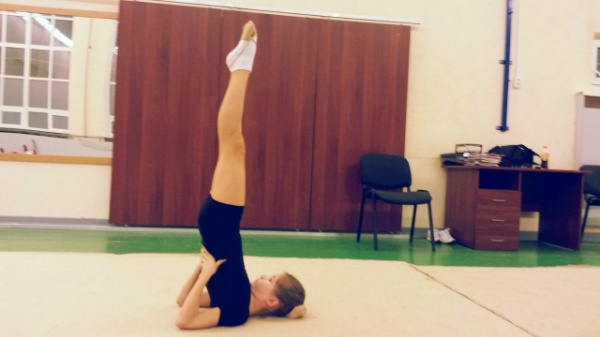 9. Стойка на руках у стены.  Обратите внимание, что прижимаетсся поясница, лопатки к стене. Положение ровное. Как на фото слева. Фото справа-не верное положение.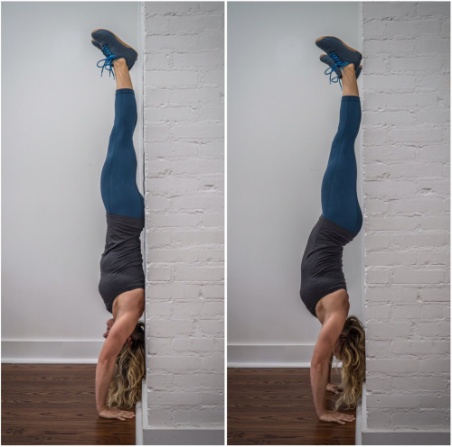 10. Складочка.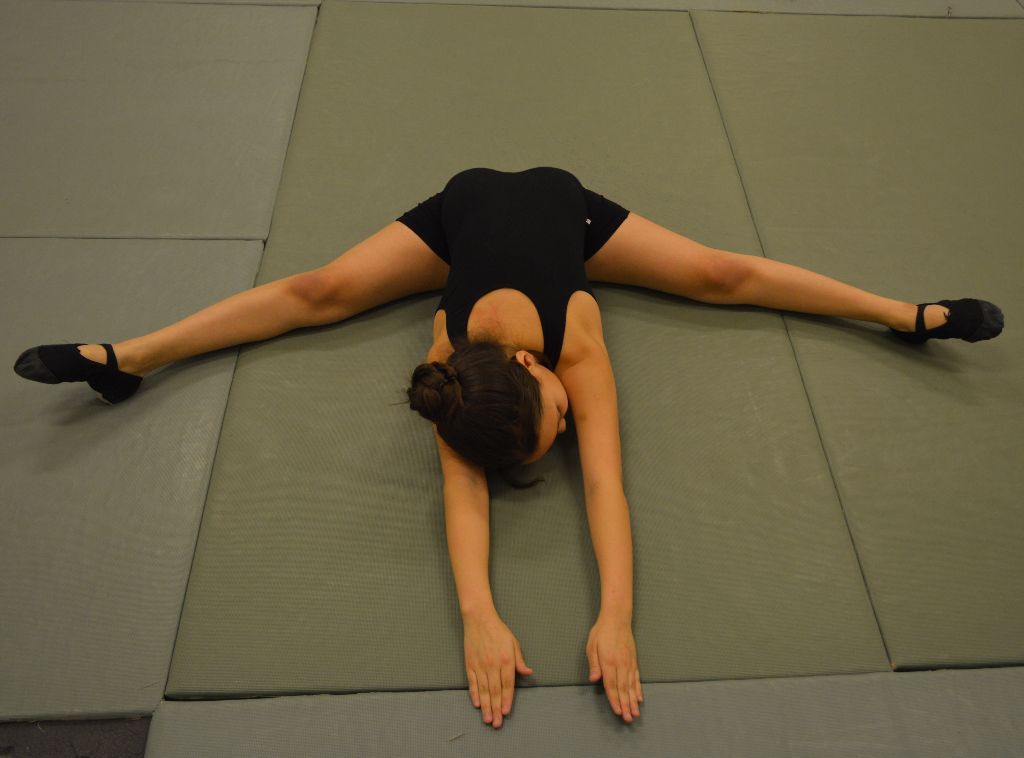 Заключительная часть:Упражнения стретч-характера:  шпагаты правый, левый, поперечный по 1 минуте каждый. 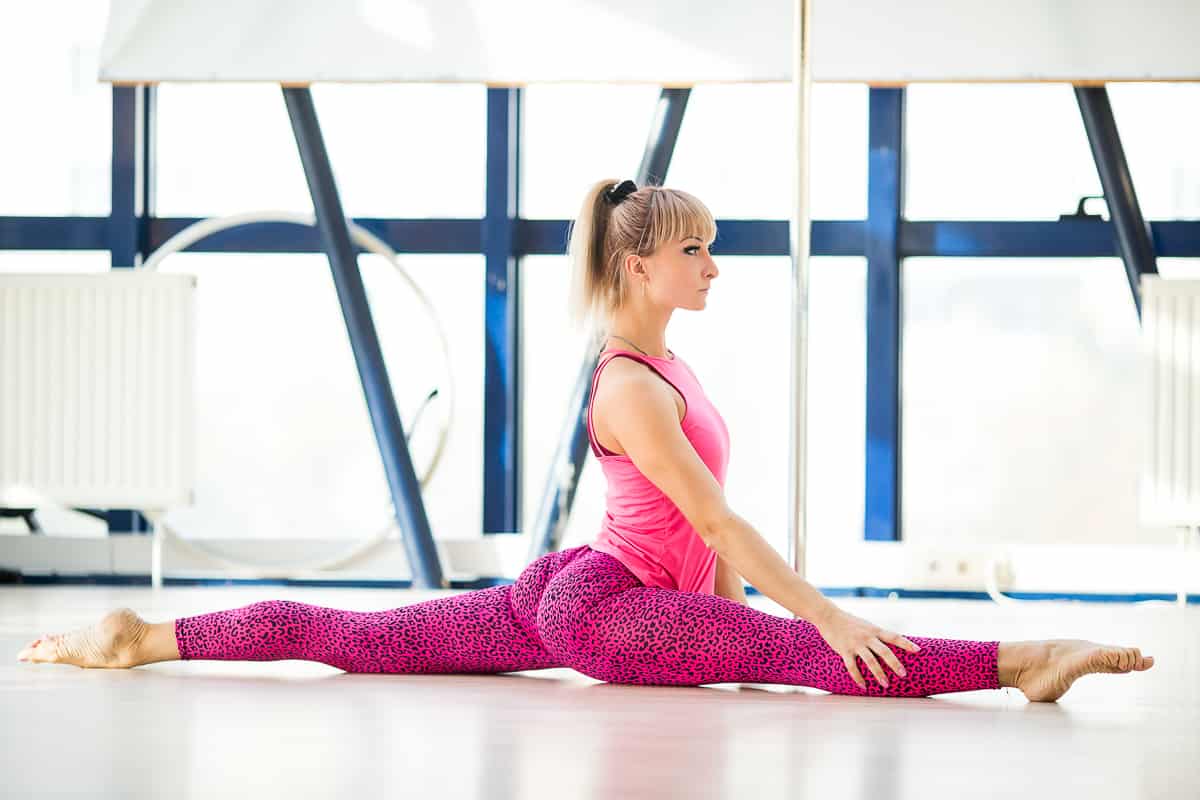 Домашнее задание: - отработка танцевальных связок в постановке  «Яблоня».Обратная связь: Фото самостоятельного выполнения задания отправлять на электронную почту metodistduz@mail.ru для педагога Курушиной Наталии Евгеньевны. 